ПРОЕКТ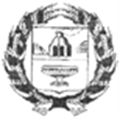 СОВЕТ ДЕПУТАТОВ НОВОМОНОШКИНСКОГО СЕЛЬСОВЕТАЗАРИНСКОГО РАЙОНА АЛТАЙСКОГО КРАЯРЕШЕНИЕ00.12.2022                                                                                                            № 00с. НовомоношкиноСтатья 1 Основные характеристики бюджета сельского поселения на 2023 год и на плановый период 2024 и 2025 годов1. Утвердить основные характеристики бюджета сельского поселения на 2023 год:1) прогнозируемый общий объем доходов бюджета сельского поселения в сумме 4 810,4 тыс. рублей, в том числе объем межбюджетных трансфертов, получаемых из других бюджетов, в сумме 3 421,4 тыс. рублей;2) общий объем расходов бюджета сельского поселения в сумме 4 810,4 тыс. рублей;3) верхний предел муниципального долга по состоянию на 1 января 2024 года в сумме 0,0 тыс. рублей, в том числе верхний предел долга по муниципальным гарантиям в сумме 0,0 тыс. рублей;4) дефицит бюджета сельского поселения в сумме 0,0 тыс. рублей.2. Утвердить основные характеристики бюджета сельского поселения на 2024 год и на 2025 год:1) прогнозируемый общий объем доходов бюджета сельского поселения на 2024 год в сумме 5 835,3 тыс.  рублей, в том числе объем трансфертов, получаемых из других бюджетов, в сумме 4 424,3 тыс. рублей и на 2025 год в сумме 6 058,9 тыс. рублей, в том числе объем межбюджетных трансфертов, получаемых из других бюджетов, в сумме 4 632,9 тыс. рублей;2) общий объем расходов бюджета сельского поселения на 2024 год в сумме 5 835,3 тыс. рублей, в том числе условно утвержденные расходы в сумме 48,8 тыс. рублей и 2025 год в сумме 6 058,9 тыс. рублей, в том числе условно утвержденные расходы в сумме 98,0 тыс. рублей;3) верхний предел муниципального долга по состоянию на 1 января 2025 года в сумме 0,0 тыс. рублей, в том числе верхний предел долга по муниципальным гарантиям в сумме 0,0 тыс. рублей и верхний предел муниципального долга по состоянию на 1 января 2026 года в сумме 0,0 тыс. рублей, в том числе верхний предел долга по муниципальным гарантиям в сумме 0,0 тыс. рублей.4) дефицит бюджета сельского поселения на 2024 год в сумме 0,0 тыс. рублей и на 2025 год в сумме 0,0 тыс. рублей.3. Утвердить источники финансирования дефицита бюджета сельского поселения на 2023 год согласно приложению 1 к настоящему Решению и на плановый период 2024 и 2025 годов согласно приложению 2 к настоящему Решению.Статья 2. Бюджетные ассигнования бюджета сельского поселения на 2023 год и на плановый период 2024 и 2025 годов1. Утвердить:1) распределение бюджетных ассигнований по разделам и подразделам классификации расходов бюджета сельского поселения на 2023 год согласно приложению 3 к настоящему Решению;2) распределение бюджетных ассигнований по разделам и подразделам классификации расходов бюджета сельского поселения на 2024 и 2025 годы согласно приложению 4 к настоящему Решению;3) ведомственную структуру расходов бюджета сельского поселения на 2023 год согласно приложению 5 к настоящему Решению;4) ведомственную структуру расходов бюджета сельского поселения на 2024 и 2025 годы согласно приложению 6 к настоящему Решению;5) распределение бюджетных ассигнований по разделам, подразделам, целевым статьям, группам (группам и подгруппам) видов расходов на 2023 год согласно приложению 7 к настоящему Решению;6) распределение бюджетных ассигнований по разделам, подразделам, целевым статьям, группам (группам и подгруппам) видов расходов на 2024 и 2025 годы согласно приложению 8 к настоящему Решению.2. Утвердить общий объем бюджетных ассигнований, направляемых на исполнение публичных нормативных обязательств, на 2023 год в сумме 0,0 тыс. рублей, на 2024 год в сумме 0,0 тыс. рублей и на 2025 год в сумме 0,0 тыс. рублей.3. Утвердить объем бюджетных ассигнований резервного фонда администрации муниципального образования Новомоношкинский сельсовет на 2023 год в сумме 5,0 тыс. рублей, на 2024 год в сумме 5,0 тыс. рублей, на 2025 год в сумме 5,0 тыс. рублей.Статья 3. Межбюджетные трансферты1. Утвердить объем межбюджетных трансфертов, подлежащих перечислению в 2023 году в бюджет Заринского района из бюджета муниципального образования Новомоношкинский сельсовет Заринского района Алтайского края, на решение вопросов местного значения в соответствии с заключенными соглашениями:1)  Полномочия по осуществлению внешнего муниципального финансового контроля. в сумме 12,1 тыс. рублей;2. Утвердить объем межбюджетных трансфертов, подлежащих перечислению в 2024 году в бюджет Заринского района из бюджета муниципального образования Новомоношкинский сельсовет Заринского района Алтайского края, на решение вопросов местного значения в соответствии с заключенными соглашениями:1)  Полномочия по осуществлению внешнего муниципального финансового контроля. в сумме 12,1 тыс. рублей;3. Утвердить объем межбюджетных трансфертов, подлежащих перечислению в 2025 году в бюджет Заринского района из бюджета муниципального образования Новомоношкинский сельсовет Заринского района Алтайского края, на решение вопросов местного значения в соответствии с заключенными соглашениями:1)  Полномочия по осуществлению внешнего муниципального финансового контроля. в сумме 12,1 тыс. рублей;Статья 4. Особенности исполнения бюджета сельского поселения1.  Администрация Новомоношкинского сельсовета Заринского района Алтайского края вправе в ходе исполнения настоящего Решения без внесения изменений в настоящее Решение вносить изменения в сводную бюджетную роспись в соответствии с действующим бюджетным законодательством.2. Установить, что заключение и оплата ранее заключенных получателями средств бюджета сельского поселения контрактов, исполнение которых осуществляется за счет средств бюджета сельского поселения, производятся в пределах доведенных им лимитов бюджетных обязательств, если иное не установлено Бюджетным кодексом Российской Федерации, и с учетом принятых и неисполненных обязательств.3. Обязательства, вытекающие из контрактов (договоров), исполнение которых осуществляется за счет средств бюджета сельского поселения, и принятые к исполнению получателями средств бюджета сельского поселения сверх доведенных лимитов бюджетных обязательств, оплате не подлежат, за исключением случаев, установленных Бюджетным кодексом Российской Федерации.4. Рекомендовать органам местного самоуправления муниципального образования Новомоношкинский сельсовет Заринского района Алтайского края не принимать решений, приводящих к увеличению численности муниципальных служащих.Статья 5. Приведение решений и иных нормативных правовых актов муниципального образования Новомоношкинский сельсовет Заринского района Алтайского края в соответствие с настоящим РешениемРешения и иные нормативные правовые акты муниципального образования Новомоношкинский сельсовет Заринского района Алтайского края подлежат приведению в соответствие с настоящим Решением не позднее трех месяцев со дня вступления в силу настоящего Решения.Статья 6. Вступление в силу настоящего РешенияНастоящее Решение вступает в силу с 1 января 2023 года.с. Новомоношкино00.12.2022 года№Источники финансирования дефицита бюджета сельского поселения на 2023 годИсточники финансирования дефицита бюджета сельского поселения на плановый период 2024 и 2025 годовРаспределение бюджетных ассигнований по разделам и подразделам классификации расходов бюджета сельского поселения на 2023  годРаспределение бюджетных ассигнований по разделам и подразделам классификации расходов бюджета сельского поселения на 2024 и 2025 годыВедомственная структура расходов бюджета сельского поселения на 2023 годВедомственная структура расходов бюджета сельского поселения на 2024 и 2025 годыРаспределение бюджетных ассигнований по разделам, подразделам, целевым статьям, группам (группам и подгруппам) видов расходов на 2023 годРаспределение бюджетных ассигнований по разделам, подразделам, целевым статьям, группам (группам и подгруппам) видов расходов на 2024 и 2025 годыО бюджете муниципального образования Новомоношкинский сельсовет Заринского района Алтайского краяна 2023 год и на плановый период 2024 и 2025 годовГлава сельсовета муниципального образования Новомоношкинский сельсовет Заринского района Алтайского краяПРИЛОЖЕНИЕ 1к решению«О бюджете муниципального образования Новомоношкинский сельсовет Заринского района Алтайского края на 2023 год и на плановый период 2024 и 2025 годов»Источники финансирования дефицита бюджетаСумма, тыс. рублейИзменение остатков средств на счетах по учету средств бюджетов0,0ПРИЛОЖЕНИЕ 2к решению«О бюджете муниципального образования Новомоношкинский сельсовет Заринского района Алтайского края на 2023 год и на плановый период 2024 и 2025 годов»Источники финансирования дефицита бюджетаСумма на 2024 год, тыс. рублейСумма на 2025 год, тыс. рублейИзменение остатков средств на счетах по учету средств бюджетов0,00,0ПРИЛОЖЕНИЕ 3к решению«О бюджете муниципального образования Новомоношкинский сельсовет Заринского района Алтайского края на 2023 год и на плановый период 2024 и 2025 годов»НаименованиеРз/ПрСумма, тыс. рублей123ОБЩЕГОСУДАРСТВЕННЫЕ ВОПРОСЫ01 001511,0Функционирование Правительства Российской Федерации, высших исполнительных органов государственной власти субъектов Российской Федерации, местных администраций01 04939,6Резервные фонды01 115,0Другие общегосударственные вопросы01 13566,4НАЦИОНАЛЬНАЯ ОБОРОНА02 00117,6Мобилизационная и вневойсковая подготовка02 03117,6НАЦИОНАЛЬНАЯ БЕЗОПАСНОСТЬ И ПРАВООХРАНИТЕЛЬНАЯ ДЕЯТЕЛЬНОСТЬ03 0070,5Защита населения и территории от чрезвычайных ситуаций природного и техногенного характера, пожарная безопасность03 1070,5НАЦИОНАЛЬНАЯ ЭКОНОМИКА04 00616,0Дорожное хозяйство (дорожные фонды)04 09616,0ЖИЛИЩНО-КОММУНАЛЬНОЕ ХОЗЯЙСТВО05 00537,1Коммунальное хозяйство05 02474,1Благоустройство05 0365,0КУЛЬТУРА, КИНЕМАТОГРАФИЯ08 001907,6Культура08 01437,3Другие вопросы в области культуры, кинематографии08 041470,3СОЦИАЛЬНАЯ ПОЛИТИКА10 0035,6Пенсионное обеспечение10 0135,6ФИЗИЧЕСКАЯ КУЛЬТУРА И СПОРТ11 0015,0Массовый спорт11 0215,0Итого расходов4810,4ПРИЛОЖЕНИЕ 4к решению«О бюджете муниципального образования Новомоношкинский сельсовет Заринского района Алтайского края на 2023 год и на плановый период 2024 и 2025 годов»НаименованиеРз/ПрСумма на 2024 год, тыс. рублейСумма на 2025 год, тыс. рублей1234ОБЩЕГОСУДАРСТВЕННЫЕ ВОПРОСЫ01 001521,71537,1Функционирование Правительства Российской Федерации, высших исполнительных органов государственной власти субъектов Российской Федерации, местных администраций01 04937,1940,0Резервные фонды01 115,05,0Другие общегосударственные вопросы01 13579,6592,1НАЦИОНАЛЬНАЯ ОБОРОНА02 00124,4130,0Мобилизационная и вневойсковая подготовка02 03124,4130,0НАЦИОНАЛЬНАЯ БЕЗОПАСНОСТЬ И ПРАВООХРАНИТЕЛЬНАЯ ДЕЯТЕЛЬНОСТЬ03 0089,074,0Защита населения и территории от чрезвычайных ситуаций природного и техногенного характера, пожарная безопасность03 1089,074,0НАЦИОНАЛЬНАЯ ЭКОНОМИКА04 00641,0668,0Дорожное хозяйство (дорожные фонды)04 09641,0668,0ЖИЛИЩНО-КОММУНАЛЬНОЕ ХОЗЯЙСТВО05 00844,6854,9Коммунальное хозяйство05 02837,6847,9Благоустройство05 037,07,0КУЛЬТУРА, КИНЕМАТОГРАФИЯ08 002604,22646,3Культура08 011133,91176,0Другие вопросы в области культуры, кинематографии08 041470,31470,3СОЦИАЛЬНАЯ ПОЛИТИКА10 0035,635,6Пенсионное обеспечение10 0135,635,6ФИЗИЧЕСКАЯ КУЛЬТУРА И СПОРТ11 0015,015,0Массовый спорт11 0215,015,0Условно утвержденные расходы48,898,0Итого расходов5835,36058,9ПРИЛОЖЕНИЕ 5к решению«О бюджете муниципального образования Новомоношкинский сельсовет Заринского района Алтайского края на 2023 год и на плановый период 2024 и 2025 годов»НаименованиеКодРз/ПрЦСРВрСумма, тыс. рублей123456Администрация Новомоношкинского сельсовета Заринского района Алтайского края3034810,4ОБЩЕГОСУДАРСТВЕННЫЕ ВОПРОСЫ30301 001511,0Функционирование Правительства Российской Федерации, высших исполнительных органов государственной власти субъектов Российской Федерации, местных администраций30301 04939,6Руководство и управление в сфере установленных функций органов государственной власти субъектов Российской Федерации и органов местного самоуправления30301 040100000000870,8Расходы на обеспечение деятельности органов местного самоуправления30301 040120000000870,8Центральный аппарат органов местного самоуправления30301 040120010110396,6Расходы на выплаты персоналу в целях обеспечения выполнения функций государственными (муниципальными) органами, казенными учреждениями, органами управления государственными внебюджетными фондами30301 040120010110100340,6Закупка товаров, работ и услуг для обеспечения государственных (муниципальных) нужд30301 04012001011020054,0Уплата налогов, сборов и иных платежей30301 0401200101108502,0Глава местной администрации (исполнительно-распорядительного органа муниципального образования)30301 040120010130474,2Расходы на выплаты персоналу в целях обеспечения выполнения функций государственными (муниципальными) органами, казенными учреждениями, органами управления государственными внебюджетными фондами30301 040120010130100474,2Иные вопросы в области жилищно-коммунального хозяйства30301 04920000000068,8Иные расходы в области жилищно-коммунального хозяйства30301 04929000000068,8Расходы на обеспечение расчетов за топливно-энергетические ресурсы, потребляемые муниципальными учреждениями30301 0492900S119068,8Закупка товаров, работ и услуг для обеспечения государственных (муниципальных) нужд30301 0492900S119020068,8Резервные фонды30301 115,0Иные расходы органов государственной власти субъектов Российской Федерации и органов местного самоуправления30301 1199000000005,0Резервные фонды30301 1199100000005,0Резервные фонды местных администраций30301 1199100141005,0Резервные средства30301 1199100141008705,0Другие общегосударственные вопросы30301 13566,4Межбюджетные трансферты общего характера бюджетам субъектов Российской Федерации и муниципальных образований30301 13980000000012,1Иные межбюджетные трансферты общего характера30301 13985000000012,1Межбюджетные трансферты бюджетам муниципальных районов из бюджетов поселений и межбюджетные трансферты бюджетам поселений из бюджетов муниципальных районов на осуществление части полномочий по решению вопросов местного значения в соответствии с заключенными соглашениями30301 13985006051012,1Иные межбюджетные трансферты30301 13985006051054012,1Иные расходы органов государственной власти субъектов Российской Федерации и органов местного самоуправления30301 139900000000554,3Расходы на выполнение других обязательств государства30301 139990000000554,3Прочие выплаты по обязательствам государства30301 139990014710554,3Расходы на выплаты персоналу в целях обеспечения выполнения функций государственными (муниципальными) органами, казенными учреждениями, органами управления государственными внебюджетными фондами30301 139990014710100145,9Закупка товаров, работ и услуг для обеспечения государственных (муниципальных) нужд30301 139990014710200405,4Уплата налогов, сборов и иных платежей30301 1399900147108503,0НАЦИОНАЛЬНАЯ ОБОРОНА30302 00117,6Мобилизационная и вневойсковая подготовка30302 03117,6Руководство и управление в сфере установленных функций органов государственной власти субъектов Российской Федерации и органов местного самоуправления30302 030100000000117,6Руководство и управление в сфере установленных функций30302 030140000000117,6Осуществление первичного воинского учета органами местного самоуправления поселений, муниципальных и городских округов30302 030140051180117,6Расходы на выплаты персоналу в целях обеспечения выполнения функций государственными (муниципальными) органами, казенными учреждениями, органами управления государственными внебюджетными фондами30302 030140051180100117,0Закупка товаров, работ и услуг для обеспечения государственных (муниципальных) нужд30302 0301400511802000,6НАЦИОНАЛЬНАЯ БЕЗОПАСНОСТЬ И ПРАВООХРАНИТЕЛЬНАЯ ДЕЯТЕЛЬНОСТЬ30303 0070,5Защита населения и территории от чрезвычайных ситуаций природного и техногенного характера, пожарная безопасность30303 1070,5Муниципальная целевая программа «Обеспечение пожарной безопасности на территории Новомоношкинского сельсовета Заринского района Алтайского края на 2023-2027г.г»30303 10140000000062,5Расходы на реализацию мероприятий муниципальной программы30303 10140006099062,5Закупка товаров, работ и услуг для обеспечения государственных (муниципальных) нужд30303 10140006099020062,5Предупреждение и ликвидация чрезвычайных ситуаций и последствий стихийных бедствий30303 1094000000003,0Финансирование иных мероприятий по предупреждению и ликвидации чрезвычайных ситуаций и последствий стихийных бедствий30303 1094200000003,0Расходы на финансовое обеспечение мероприятий, связанных с ликвидацией последствий чрезвычайных ситуаций и стихийных бедствий30303 1094200120103,0Закупка товаров, работ и услуг для обеспечения государственных (муниципальных) нужд30303 1094200120102003,0Иные расходы органов государственной власти субъектов Российской Федерации и органов местного самоуправления30303 1099000000005,0Расходы на выполнение других обязательств государства30303 1099900000005,0Прочие выплаты по обязательствам государства30303 1099900147105,0Закупка товаров, работ и услуг для обеспечения государственных (муниципальных) нужд30303 1099900147102005,0НАЦИОНАЛЬНАЯ ЭКОНОМИКА30304 00616,0Дорожное хозяйство (дорожные фонды)30304 09616,0Иные вопросы в области национальной экономике30304 099100000000616,0Мероприятия в сфере транспорта и дорожного хозяйства30304 099120000000616,0Содержание, ремонт, реконструкция и строительство автомобильных дорог, являющихся муниципальной собственностью30304 099120067270616,0Закупка товаров, работ и услуг для обеспечения государственных (муниципальных) нужд30304 099120067270200616,0ЖИЛИЩНО-КОММУНАЛЬНОЕ ХОЗЯЙСТВО30305 00537,1Коммунальное хозяйство30305 02472,1Муниципальная целевая программа энергосбережение и повышение энергетической эффективности на территории муниципального образования Новомоношкинский сельсовет Заринского района Алтайского края на 2023-2027г.г.30305 02190000000017,1Расходы на реализации мероприятий муниципальной программы30305 02190006099017,1Закупка товаров, работ и услуг для обеспечения государственных (муниципальных) нужд30305 02190006099020017,1Иные вопросы в области жилищно-коммунального хозяйства30305 029200000000455,0Иные расходы в области жилищно-коммунального хозяйства30305 029290000000455,0Мероприятия в области коммунального хозяйства30305 029290018030455,0Закупка товаров, работ и услуг для обеспечения государственных (муниципальных) нужд30305 029290018030200415,2Уплата налогов, сборов и иных платежей30305 02929001803085039,8Благоустройство30305 0365,0Иные вопросы в области жилищно-коммунального хозяйства30305 03920000000065,0Иные расходы в области жилищно-коммунального хозяйства30305 03929000000065,0Организация и содержание мест захоронения30305 03929001807060,0Закупка товаров, работ и услуг для обеспечения государственных (муниципальных) нужд30305 03929001807020060,0Прочие мероприятия по благоустройству муниципальных образований30305 0392900180805,0Закупка товаров, работ и услуг для обеспечения государственных (муниципальных) нужд30305 0392900180802005,0КУЛЬТУРА, КИНЕМАТОГРАФИЯ30308 001907,6Культура30308 01437,3Иные вопросы в области жилищно-коммунального хозяйства30308 019200000000137,6Иные расходы в области жилищно-коммунального хозяйства30308 019290000000137,6Расходы на обеспечение расчетов за топливно-энергетические ресурсы, потребляемые муниципальными учреждениями30308 0192900S1190137,6Закупка товаров, работ и услуг для обеспечения государственных (муниципальных) нужд30308 0192900S1190200137,6Иные расходы органов государственной власти субъектов Российской Федерации и органов местного самоуправления30308 019900000000299,7Расходы на выполнение других обязательств государства30308 019990000000299,7Прочие выплаты по обязательствам государства30308 019990014710299,7Закупка товаров, работ и услуг для обеспечения государственных (муниципальных) нужд30308 019990014710200254,7Уплата налогов, сборов и иных платежей30308 01999001471085045,0Другие вопросы в области культуры, кинематографии30308 041470,3Иные вопросы в отраслях социальной сферы30308 0490000000005,0Иные вопросы в сфере культуры и средств массовой информации30308 0490200000005,0Мероприятия в сфере культуры и кинематографии30308 0490200165105,0Закупка товаров, работ и услуг для обеспечения государственных (муниципальных) нужд30308 0490200165102005,0Иные расходы органов государственной власти субъектов Российской Федерации и органов местного самоуправления30308 0499000000001465,3Расходы на выполнение других обязательств государства30308 0499900000001465,3Прочие выплаты по обязательствам государства30308 0499900147101465,3Расходы на выплаты персоналу в целях обеспечения выполнения функций государственными (муниципальными) органами, казенными учреждениями, органами управления государственными внебюджетными фондами30308 0499900147101001465,3СОЦИАЛЬНАЯ ПОЛИТИКА30310 0035,6Пенсионное обеспечение30310 0135,6Иные вопросы в отраслях социальной сферы30310 01900000000035,6Иные вопросы в сфере социальной политики30310 01904000000035,6Доплаты к пенсиям30310 01904001627035,6Социальные выплаты гражданам, кроме публичных нормативных социальных выплат30310 01904001627032035,6ФИЗИЧЕСКАЯ КУЛЬТУРА И СПОРТ30311 0015,0Массовый спорт30311 0215,0Иные вопросы в отраслях социальной сферы30311 02900000000015,0Иные вопросы в сфере здравоохранения, физической культуры и спорта30311 02903000000015,0Мероприятия в области здравоохранения, спорта и физической культуры, туризма30311 02903001667015,0Расходы на выплаты персоналу в целях обеспечения выполнения функций государственными (муниципальными) органами, казенными учреждениями, органами управления государственными внебюджетными фондами30311 02903001667010015,0ПРИЛОЖЕНИЕ 6к решению«О бюджете муниципального образования Новомоношкинский сельсовет Заринского района Алтайского края на 2023 год и на плановый период 2024 и 2025 годов»НаименованиеКодРз/ПрЦСРВрСумма на 2024 год, тыс. рублейСумма на 2025 год, тыс. рублей1234567Администрация Новомоношкинского сельсовета Заринского района Алтайского края3035835,36058,9ОБЩЕГОСУДАРСТВЕННЫЕ ВОПРОСЫ30301 001521,71537,1Функционирование Правительства Российской Федерации, высших исполнительных органов государственной власти субъектов Российской Федерации, местных администраций30301 04937,1940,0Руководство и управление в сфере установленных функций органов государственной власти субъектов Российской Федерации и органов местного самоуправления30301 040100000000398,6399,6Расходы на обеспечение деятельности органов местного самоуправления30301 040120000000398,6399,6Центральный аппарат органов местного самоуправления30301 040120010110398,6399,6Расходы на выплаты персоналу в целях обеспечения выполнения функций государственными (муниципальными) органами, казенными учреждениями, органами управления государственными внебюджетными фондами30301 040120010110100340,6340,6Закупка товаров, работ и услуг для обеспечения государственных (муниципальных) нужд30301 04012001011020056,057,0Уплата налогов, сборов и иных платежей30301 0401200101108502,02,0Глава местной администрации (исполнительно-распорядительного органа муниципального образования)30301 040120010130474,2474,2Расходы на выплаты персоналу в целях обеспечения выполнения функций государственными (муниципальными) органами, казенными учреждениями, органами управления государственными внебюджетными фондами30301 040120010130100474,2474,2Иные вопросы в области жилищно-коммунального хозяйства30301 04920000000064,366,2Иные расходы в области жилищно-коммунального хозяйства30301 04929000000064,366,2Расходы на обеспечение расчетов за топливно-энергетические ресурсы, потребляемые муниципальными учреждениями30301 0492900S119064,366,2Закупка товаров, работ и услуг для обеспечения государственных (муниципальных) нужд30301 0492900S119020064,366,2Резервные фонды30301 115,05,0Иные расходы органов государственной власти субъектов Российской Федерации и органов местного самоуправления30301 1199000000005,05,0Резервные фонды30301 1199100000005,05,0Резервные фонды местных администраций30301 1199100141005,05,0Резервные средства30301 1199100141008705,05,0Другие общегосударственные вопросы30301 13579,6592,1Межбюджетные трансферты общего характера бюджетам субъектов Российской Федерации и муниципальных образований30301 13980000000012,112,1Иные межбюджетные трансферты общего характера30301 13985000000012,112,1Межбюджетные трансферты бюджетам муниципальных районов из бюджетов поселений и межбюджетные трансферты бюджетам поселений из бюджетов муниципальных районов на осуществление части полномочий по решению вопросов местного значения в соответствии с заключенными соглашениями30301 13985006051012,112,1Иные межбюджетные трансферты30301 13985006051054012,112,1Иные расходы органов государственной власти субъектов Российской Федерации и органов местного самоуправления30301 139900000000567,5580,0Расходы на выполнение других обязательств государства30301 139990000000567,5580,0Прочие выплаты по обязательствам государства30301 139990014710567,5580,0Расходы на выплаты персоналу в целях обеспечения выполнения функций государственными (муниципальными) органами, казенными учреждениями, органами управления государственными внебюджетными фондами30301 139990014710100145,9145,9Закупка товаров, работ и услуг для обеспечения государственных (муниципальных) нужд30301 139990014710200417,6430,1Уплата налогов, сборов и иных платежей30301 1399900147108504,04,0НАЦИОНАЛЬНАЯ ОБОРОНА30302 00124,4130,0Мобилизационная и вневойсковая подготовка30302 03124,4130,0Руководство и управление в сфере установленных функций органов государственной власти субъектов Российской Федерации и органов местного самоуправления30302 030100000000124,4130,0Руководство и управление в сфере установленных функций30302 030140000000124,4130,0Осуществление первичного воинского учета органами местного самоуправления поселений, муниципальных и городских округов30302 030140051180124,4130,0Расходы на выплаты персоналу в целях обеспечения выполнения функций государственными (муниципальными) органами, казенными учреждениями, органами управления государственными внебюджетными фондами30302 030140051180100117,0117,0Закупка товаров, работ и услуг для обеспечения государственных (муниципальных) нужд30302 0301400511802007,413,0НАЦИОНАЛЬНАЯ БЕЗОПАСНОСТЬ И ПРАВООХРАНИТЕЛЬНАЯ ДЕЯТЕЛЬНОСТЬ30303 0089,0740Защита населения и территории от чрезвычайных ситуаций природного и техногенного характера, пожарная безопасность30303 1089,0740Муниципальная целевая программа «Обеспечение пожарной безопасности на территории Новомоношкинского сельсовета Заринского района Алтайского края на 2023-2027г.г»30303 10140000000083,068,0Расходы на реализацию мероприятий муниципальной программы30303 10140006099083,068,0Закупка товаров, работ и услуг для обеспечения государственных (муниципальных) нужд30303 10140006099020083,068,0Предупреждение и ликвидация чрезвычайных ситуаций и последствий стихийных бедствий30303 1094000000001,01,0Финансирование иных мероприятий по предупреждению и ликвидации чрезвычайных ситуаций и последствий стихийных бедствий30303 1094200000001,01,0Расходы на финансовое обеспечение мероприятий, связанных с ликвидацией последствий чрезвычайных ситуаций и стихийных бедствий30303 1094200120101,01,0Закупка товаров, работ и услуг для обеспечения государственных (муниципальных) нужд30303 1094200120102001,01,0Иные расходы органов государственной власти субъектов Российской Федерации и органов местного самоуправления30303 1099000000005,05,0Расходы на выполнение других обязательств государства30303 1099900000005,05,0Прочие выплаты по обязательствам государства30303 1099900147105,05,0Закупка товаров, работ и услуг для обеспечения государственных (муниципальных) нужд30303 1099900147102005,05,0НАЦИОНАЛЬНАЯ ЭКОНОМИКА30304 00641,0668,0Дорожное хозяйство (дорожные фонды)30304 09641,0668,0Иные вопросы в области национальной экономике30304 099100000000641,0668,0Мероприятия в сфере транспорта и дорожного хозяйства30304 099120000000641,0668,0Содержание, ремонт, реконструкция и строительство автомобильных дорог, являющихся муниципальной собственностью30304 099120067270641,0668,0Закупка товаров, работ и услуг для обеспечения государственных (муниципальных) нужд30304 099120067270200641,0668,0ЖИЛИЩНО-КОММУНАЛЬНОЕ ХОЗЯЙСТВО30305 00844,6854,9Коммунальное хозяйство30305 02837,6847,9Муниципальная целевая программа энергосбережение и повышение энергетической эффективности на территории муниципального образования Новомоношкинский сельсовет Заринского района Алтайского края на 2023-2027г.г.30305 02190000000023,11,3Расходы на реализации мероприятий муниципальной программы30305 02190006099023,11,3Закупка товаров, работ и услуг для обеспечения государственных (муниципальных) нужд30305 02190006099020023,11,3Иные вопросы в области жилищно-коммунального хозяйства30305 029200000000814,5846,6Иные расходы в области жилищно-коммунального хозяйства30305 029290000000814,5846,6Мероприятия в области коммунального хозяйства30305 029290018030814,5846,6Закупка товаров, работ и услуг для обеспечения государственных (муниципальных) нужд30305 029290018030200768,5791,6Уплата налогов, сборов и иных платежей30305 02929001803085046,055,0Благоустройство30305 037,07,0Иные вопросы в области жилищно-коммунального хозяйства30305 0392000000007,07,0Иные расходы в области жилищно-коммунального хозяйства30305 0392900000007,07,0Организация и содержание мест захоронения30305 0392900180702,02,0Закупка товаров, работ и услуг для обеспечения государственных (муниципальных) нужд30305 0392900180702002,02,0Прочие мероприятия по благоустройству муниципальных образований30305 0392900180805,05,0Закупка товаров, работ и услуг для обеспечения государственных (муниципальных) нужд30305 0392900180802005,05,0КУЛЬТУРА, КИНЕМАТОГРАФИЯ30308 002604,22646,3Культура30308 011133,91176,0Иные вопросы в области жилищно-коммунального хозяйства30308 019200000000819,5844,0Иные расходы в области жилищно-коммунального хозяйства30308 019290000000819,5844,0Расходы на обеспечение расчетов за топливно-энергетические ресурсы, потребляемые муниципальными учреждениями30308 0192900S1190819,5844,0Закупка товаров, работ и услуг для обеспечения государственных (муниципальных) нужд30308 0192900S1190200819,5844,0Иные расходы органов государственной власти субъектов Российской Федерации и органов местного самоуправления30308 019900000000314,4332,0Расходы на выполнение других обязательств государства30308 019990000000314,4332,0Прочие выплаты по обязательствам государства30308 019990014710314,4332,0Закупка товаров, работ и услуг для обеспечения государственных (муниципальных) нужд30308 019990014710200262,4270,0Уплата налогов, сборов и иных платежей30308 01999001471085052,062,0Другие вопросы в области культуры, кинематографии30308 041470,31470,3Иные вопросы в отраслях социальной сферы30308 0490000000005,05,0Иные вопросы в сфере культуры и средств массовой информации30308 0490200000005,05,0Мероприятия в сфере культуры и кинематографии30308 0490200165105,05,0Закупка товаров, работ и услуг для обеспечения государственных (муниципальных) нужд30308 0490200165102005,05,0Иные расходы органов государственной власти субъектов Российской Федерации и органов местного самоуправления30308 0499000000001465,31465,3Расходы на выполнение других обязательств государства30308 0499900000001465,31465,3Прочие выплаты по обязательствам государства30308 0499900147101465,31465,3Расходы на выплаты персоналу в целях обеспечения выполнения функций государственными (муниципальными) органами, казенными учреждениями, органами управления государственными внебюджетными фондами30308 0499900147101001465,31465,3СОЦИАЛЬНАЯ ПОЛИТИКА30310 0035,635,6Пенсионное обеспечение30310 0135,635,6Иные вопросы в отраслях социальной сферы30310 01900000000035,635,6Иные вопросы в сфере социальной политики30310 01904000000035,635,6Доплаты к пенсиям30310 01904001627035,635,6Социальные выплаты гражданам, кроме публичных нормативных социальных выплат30310 01904001627032035,635,6ФИЗИЧЕСКАЯ КУЛЬТУРА И СПОРТ30311 0015,015,0Массовый спорт30311 0215,015,0Иные вопросы в отраслях социальной сферы30311 02900000000015,015,0Иные вопросы в сфере здравоохранения, физической культуры и спорта30311 02903000000015,015,0Мероприятия в области здравоохранения, спорта и физической культуры, туризма30311 02903001667015,015,0Расходы на выплаты персоналу в целях обеспечения выполнения функций государственными (муниципальными) органами, казенными учреждениями, органами управления государственными внебюджетными фондами30311 02903001667010015,015,0Условно утвержденные расходы48,898,0ПРИЛОЖЕНИЕ 7к решению«О бюджете муниципального образования Новомоношкинский сельсовет Заринского района Алтайского края на 2023 год и на плановый период 2024 и 2025 годов»НаименованиеРз/ПрЦСРВрСумма, тыс. рублей12345ОБЩЕГОСУДАРСТВЕННЫЕ ВОПРОСЫ01 001511,0Функционирование Правительства Российской Федерации, высших исполнительных органов государственной власти субъектов Российской Федерации, местных администраций01 04939,6Руководство и управление в сфере установленных функций органов государственной власти субъектов Российской Федерации и органов местного самоуправления01 040100000000870,8Расходы на обеспечение деятельности органов местного самоуправления01 040120000000870,8Центральный аппарат органов местного самоуправления01 040120010110396,6Расходы на выплаты персоналу в целях обеспечения выполнения функций государственными (муниципальными) органами, казенными учреждениями, органами управления государственными внебюджетными фондами01 040120010110100340,6Закупка товаров, работ и услуг для обеспечения государственных (муниципальных) нужд01 04012001011020054,0Уплата налогов, сборов и иных платежей01 0401200101108502,0Глава местной администрации (исполнительно-распорядительного органа муниципального образования)01 040120010130474,2Расходы на выплаты персоналу в целях обеспечения выполнения функций государственными (муниципальными) органами, казенными учреждениями, органами управления государственными внебюджетными фондами01 040120010130100474,2Иные вопросы в области жилищно-коммунального хозяйства01 04920000000068,8Иные расходы в области жилищно-коммунального хозяйства01 04929000000068,8Расходы на обеспечение расчетов за топливно-энергетические ресурсы, потребляемые муниципальными учреждениями01 0492900S119068,8Закупка товаров, работ и услуг для обеспечения государственных (муниципальных) нужд01 0492900S119020068,8Резервные фонды01 115,0Иные расходы органов государственной власти субъектов Российской Федерации и органов местного самоуправления01 1199000000005,0Резервные фонды01 1199100000005,0Резервные фонды местных администраций01 1199100141005,0Резервные средства01 1199100141008705,0Другие общегосударственные вопросы01 13566,4Межбюджетные трансферты общего характера бюджетам субъектов Российской Федерации и муниципальных образований01 13980000000012,1Иные межбюджетные трансферты общего характера01 13985000000012,1Межбюджетные трансферты бюджетам муниципальных районов из бюджетов поселений и межбюджетные трансферты бюджетам поселений из бюджетов муниципальных районов на осуществление части полномочий по решению вопросов местного значения в соответствии с заключенными соглашениями01 13985006051012,1Иные межбюджетные трансферты01 13985006051054012,1Иные расходы органов государственной власти субъектов Российской Федерации и органов местного самоуправления01 139900000000554,3Расходы на выполнение других обязательств государства01 139990000000554,3Прочие выплаты по обязательствам государства01 139990014710554,3Расходы на выплаты персоналу в целях обеспечения выполнения функций государственными (муниципальными) органами, казенными учреждениями, органами управления государственными внебюджетными фондами01 139990014710100145,9Закупка товаров, работ и услуг для обеспечения государственных (муниципальных) нужд01 139990014710200405,4Уплата налогов, сборов и иных платежей01 1399900147108503,0НАЦИОНАЛЬНАЯ ОБОРОНА02 00117,6Мобилизационная и вневойсковая подготовка02 03117,6Руководство и управление в сфере установленных функций органов государственной власти субъектов Российской Федерации и органов местного самоуправления02 030100000000117,6Руководство и управление в сфере установленных функций02 030140000000117,6Осуществление первичного воинского учета органами местного самоуправления поселений, муниципальных и городских округов02 030140051180117,6Расходы на выплаты персоналу в целях обеспечения выполнения функций государственными (муниципальными) органами, казенными учреждениями, органами управления государственными внебюджетными фондами02 030140051180100117,0Закупка товаров, работ и услуг для обеспечения государственных (муниципальных) нужд02 0301400511802000,6НАЦИОНАЛЬНАЯ БЕЗОПАСНОСТЬ И ПРАВООХРАНИТЕЛЬНАЯ ДЕЯТЕЛЬНОСТЬ03 0070,5Защита населения и территории от чрезвычайных ситуаций природного и техногенного характера, пожарная безопасность03 1070,5Муниципальная целевая программа «Обеспечение пожарной безопасности на территории Новомоношкинского сельсовета Заринского района Алтайского края на 2023-2027г.г»03 10140000000062,5Расходы на реализацию мероприятий муниципальной программы03 10140006099062,5Закупка товаров, работ и услуг для обеспечения государственных (муниципальных) нужд03 10140006099020062,5Предупреждение и ликвидация чрезвычайных ситуаций и последствий стихийных бедствий03 1094000000003,0Финансирование иных мероприятий по предупреждению и ликвидации чрезвычайных ситуаций и последствий стихийных бедствий03 1094200000003,0Расходы на финансовое обеспечение мероприятий, связанных с ликвидацией последствий чрезвычайных ситуаций и стихийных бедствий03 1094200120103,0Закупка товаров, работ и услуг для обеспечения государственных (муниципальных) нужд03 1094200120102003,0Иные расходы органов государственной власти субъектов Российской Федерации и органов местного самоуправления03 1099000000005,0Расходы на выполнение других обязательств государства03 1099900000005,0Прочие выплаты по обязательствам государства03 1099900147105,0Закупка товаров, работ и услуг для обеспечения государственных (муниципальных) нужд03 1099900147102005,0НАЦИОНАЛЬНАЯ ЭКОНОМИКА04 00616,0Дорожное хозяйство (дорожные фонды)04 09616,0Иные вопросы в области национальной экономике04 099100000000616,0Мероприятия в сфере транспорта и дорожного хозяйства04 099120000000616,0Содержание, ремонт, реконструкция и строительство автомобильных дорог, являющихся муниципальной собственностью04 099120067270616,0Закупка товаров, работ и услуг для обеспечения государственных (муниципальных) нужд04 099120067270200616,0ЖИЛИЩНО-КОММУНАЛЬНОЕ ХОЗЯЙСТВО05 00537,1Коммунальное хозяйство05 02472,1Муниципальная целевая программа энергосбережение и повышение энергетической эффективности на территории муниципального образования Новомоношкинский сельсовет Заринского района Алтайского края на 2023-2027г.г.05 02190000000017,1Расходы на реализации мероприятий муниципальной программы05 02190006099017,1Закупка товаров, работ и услуг для обеспечения государственных (муниципальных) нужд05 02190006099020017,1Иные вопросы в области жилищно-коммунального хозяйства05 029200000000455,0Иные расходы в области жилищно-коммунального хозяйства05 029290000000455,0Мероприятия в области коммунального хозяйства05 029290018030455,0Закупка товаров, работ и услуг для обеспечения государственных (муниципальных) нужд05 029290018030200415,2Уплата налогов, сборов и иных платежей05 02929001803085039,8Благоустройство05 0365,0Иные вопросы в области жилищно-коммунального хозяйства05 03920000000065,0Иные расходы в области жилищно-коммунального хозяйства05 03929000000065,0Организация и содержание мест захоронения05 03929001807060,0Закупка товаров, работ и услуг для обеспечения государственных (муниципальных) нужд05 03929001807020060,0Прочие мероприятия по благоустройству муниципальных образований05 0392900180805,0Закупка товаров, работ и услуг для обеспечения государственных (муниципальных) нужд05 0392900180802005,0КУЛЬТУРА, КИНЕМАТОГРАФИЯ08 001907,6Культура08 01437,3Иные вопросы в области жилищно-коммунального хозяйства08 019200000000137,6Иные расходы в области жилищно-коммунального хозяйства08 019290000000137,6Расходы на обеспечение расчетов за топливно-энергетические ресурсы, потребляемые муниципальными учреждениями08 0192900S1190137,6Закупка товаров, работ и услуг для обеспечения государственных (муниципальных) нужд08 0192900S1190200137,6Иные расходы органов государственной власти субъектов Российской Федерации и органов местного самоуправления08 019900000000299,7Расходы на выполнение других обязательств государства08 019990000000299,7Прочие выплаты по обязательствам государства08 019990014710299,7Закупка товаров, работ и услуг для обеспечения государственных (муниципальных) нужд08 019990014710200254,7Уплата налогов, сборов и иных платежей08 01999001471085045,0Другие вопросы в области культуры, кинематографии08 041470,3Иные вопросы в отраслях социальной сферы08 0490000000005,0Иные вопросы в сфере культуры и средств массовой информации08 0490200000005,0Мероприятия в сфере культуры и кинематографии08 0490200165105,0Закупка товаров, работ и услуг для обеспечения государственных (муниципальных) нужд08 0490200165102005,0Иные расходы органов государственной власти субъектов Российской Федерации и органов местного самоуправления08 0499000000001465,3Расходы на выполнение других обязательств государства08 0499900000001465,3Прочие выплаты по обязательствам государства08 0499900147101465,3Расходы на выплаты персоналу в целях обеспечения выполнения функций государственными (муниципальными) органами, казенными учреждениями, органами управления государственными внебюджетными фондами08 0499900147101001465,3СОЦИАЛЬНАЯ ПОЛИТИКА10 0035,6Пенсионное обеспечение10 0135,6Иные вопросы в отраслях социальной сферы10 01900000000035,6Иные вопросы в сфере социальной политики10 01904000000035,6Доплаты к пенсиям10 01904001627035,6Социальные выплаты гражданам, кроме публичных нормативных социальных выплат10 01904001627032035,6ФИЗИЧЕСКАЯ КУЛЬТУРА И СПОРТ11 0015,0Массовый спорт11 0215,0Иные вопросы в отраслях социальной сферы11 02900000000015,0Иные вопросы в сфере здравоохранения, физической культуры и спорта11 02903000000015,0Мероприятия в области здравоохранения, спорта и физической культуры, туризма11 02903001667015,0Расходы на выплаты персоналу в целях обеспечения выполнения функций государственными (муниципальными) органами, казенными учреждениями, органами управления государственными внебюджетными фондами11 02903001667010015,0Итого расходов4810,4ПРИЛОЖЕНИЕ 8к решению«О бюджете муниципального образования Новомоношкинский сельсовет Заринского района Алтайского края на 2023 год и на плановый период 2024 и 2025 годов»НаименованиеРз/ПрЦСРВрСумма на 2024 год, тыс. рублейСумма на 2025 год, тыс. рублей123456ОБЩЕГОСУДАРСТВЕННЫЕ ВОПРОСЫ01 001521,71537,1Функционирование Правительства Российской Федерации, высших исполнительных органов государственной власти субъектов Российской Федерации, местных администраций01 04937,1940,0Руководство и управление в сфере установленных функций органов государственной власти субъектов Российской Федерации и органов местного самоуправления01 040100000000398,6399,6Расходы на обеспечение деятельности органов местного самоуправления01 040120000000398,6399,6Центральный аппарат органов местного самоуправления01 040120010110398,6399,6Расходы на выплаты персоналу в целях обеспечения выполнения функций государственными (муниципальными) органами, казенными учреждениями, органами управления государственными внебюджетными фондами01 040120010110100340,6340,6Закупка товаров, работ и услуг для обеспечения государственных (муниципальных) нужд01 04012001011020056,057,0Уплата налогов, сборов и иных платежей01 0401200101108502,02,0Глава местной администрации (исполнительно-распорядительного органа муниципального образования)01 040120010130474,2474,2Расходы на выплаты персоналу в целях обеспечения выполнения функций государственными (муниципальными) органами, казенными учреждениями, органами управления государственными внебюджетными фондами01 040120010130100474,2474,2Иные вопросы в области жилищно-коммунального хозяйства01 04920000000064,366,2Иные расходы в области жилищно-коммунального хозяйства01 04929000000064,366,2Расходы на обеспечение расчетов за топливно-энергетические ресурсы, потребляемые муниципальными учреждениями01 0492900S119064,366,2Закупка товаров, работ и услуг для обеспечения государственных (муниципальных) нужд01 0492900S119020064,366,2Резервные фонды01 115,05,0Иные расходы органов государственной власти субъектов Российской Федерации и органов местного самоуправления01 1199000000005,05,0Резервные фонды01 1199100000005,05,0Резервные фонды местных администраций01 1199100141005,05,0Резервные средства01 1199100141008705,05,0Другие общегосударственные вопросы01 13579,6592,1Межбюджетные трансферты общего характера бюджетам субъектов Российской Федерации и муниципальных образований01 13980000000012,112,1Иные межбюджетные трансферты общего характера01 13985000000012,112,1Межбюджетные трансферты бюджетам муниципальных районов из бюджетов поселений и межбюджетные трансферты бюджетам поселений из бюджетов муниципальных районов на осуществление части полномочий по решению вопросов местного значения в соответствии с заключенными соглашениями01 13985006051012,112,1Иные межбюджетные трансферты01 13985006051054012,112,1Иные расходы органов государственной власти субъектов Российской Федерации и органов местного самоуправления01 139900000000567,5580,0Расходы на выполнение других обязательств государства01 139990000000567,5580,0Прочие выплаты по обязательствам государства01 139990014710567,5580,0Расходы на выплаты персоналу в целях обеспечения выполнения функций государственными (муниципальными) органами, казенными учреждениями, органами управления государственными внебюджетными фондами01 139990014710100145,9145,9Закупка товаров, работ и услуг для обеспечения государственных (муниципальных) нужд01 139990014710200417,6430,1Уплата налогов, сборов и иных платежей01 1399900147108504,04,0НАЦИОНАЛЬНАЯ ОБОРОНА02 00124,4130,0Мобилизационная и вневойсковая подготовка02 03124,4130,0Руководство и управление в сфере установленных функций органов государственной власти субъектов Российской Федерации и органов местного самоуправления02 030100000000124,4130,0Руководство и управление в сфере установленных функций02 030140000000124,4130,0Осуществление первичного воинского учета органами местного самоуправления поселений, муниципальных и городских округов02 030140051180124,4130,0Расходы на выплаты персоналу в целях обеспечения выполнения функций государственными (муниципальными) органами, казенными учреждениями, органами управления государственными внебюджетными фондами02 030140051180100117,0117,0Закупка товаров, работ и услуг для обеспечения государственных (муниципальных) нужд02 0301400511802007,413,0НАЦИОНАЛЬНАЯ БЕЗОПАСНОСТЬ И ПРАВООХРАНИТЕЛЬНАЯ ДЕЯТЕЛЬНОСТЬ03 0089,0740Защита населения и территории от чрезвычайных ситуаций природного и техногенного характера, пожарная безопасность03 1089,0740Муниципальная целевая программа «Обеспечение пожарной безопасности на территории Новомоношкинского сельсовета Заринского района Алтайского края на 2023-2027г.г»03 10140000000083,068,0Расходы на реализацию мероприятий муниципальной программы03 10140006099083,068,0Закупка товаров, работ и услуг для обеспечения государственных (муниципальных) нужд03 10140006099020083,068,0Предупреждение и ликвидация чрезвычайных ситуаций и последствий стихийных бедствий03 1094000000001,01,0Финансирование иных мероприятий по предупреждению и ликвидации чрезвычайных ситуаций и последствий стихийных бедствий03 1094200000001,01,0Расходы на финансовое обеспечение мероприятий, связанных с ликвидацией последствий чрезвычайных ситуаций и стихийных бедствий03 1094200120101,01,0Закупка товаров, работ и услуг для обеспечения государственных (муниципальных) нужд03 1094200120102001,01,0Иные расходы органов государственной власти субъектов Российской Федерации и органов местного самоуправления03 1099000000005,05,0Расходы на выполнение других обязательств государства03 1099900000005,05,0Прочие выплаты по обязательствам государства03 1099900147105,05,0Закупка товаров, работ и услуг для обеспечения государственных (муниципальных) нужд03 1099900147102005,05,0НАЦИОНАЛЬНАЯ ЭКОНОМИКА04 00641,0668,0Дорожное хозяйство (дорожные фонды)04 09641,0668,0Иные вопросы в области национальной экономике04 099100000000641,0668,0Мероприятия в сфере транспорта и дорожного хозяйства04 099120000000641,0668,0Содержание, ремонт, реконструкция и строительство автомобильных дорог, являющихся муниципальной собственностью04 099120067270641,0668,0Закупка товаров, работ и услуг для обеспечения государственных (муниципальных) нужд04 099120067270200641,0668,0ЖИЛИЩНО-КОММУНАЛЬНОЕ ХОЗЯЙСТВО05 00844,6854,9Коммунальное хозяйство05 02837,6847,9Муниципальная целевая программа энергосбережение и повышение энергетической эффективности на территории муниципального образования Новомоношкинский сельсовет Заринского района Алтайского края на 2023-2027г.г.05 02190000000023,11,3Расходы на реализации мероприятий муниципальной программы05 02190006099023,11,3Закупка товаров, работ и услуг для обеспечения государственных (муниципальных) нужд05 02190006099020023,11,3Иные вопросы в области жилищно-коммунального хозяйства05 029200000000814,5846,6Иные расходы в области жилищно-коммунального хозяйства05 029290000000814,5846,6Мероприятия в области коммунального хозяйства05 029290018030814,5846,6Закупка товаров, работ и услуг для обеспечения государственных (муниципальных) нужд05 029290018030200768,5791,6Уплата налогов, сборов и иных платежей05 02929001803085046,055,0Благоустройство05 037,07,0Иные вопросы в области жилищно-коммунального хозяйства05 0392000000007,07,0Иные расходы в области жилищно-коммунального хозяйства05 0392900000007,07,0Организация и содержание мест захоронения05 0392900180702,02,0Закупка товаров, работ и услуг для обеспечения государственных (муниципальных) нужд05 0392900180702002,02,0Прочие мероприятия по благоустройству муниципальных образований05 0392900180805,05,0Закупка товаров, работ и услуг для обеспечения государственных (муниципальных) нужд05 0392900180802005,05,0КУЛЬТУРА, КИНЕМАТОГРАФИЯ08 002604,22646,3Культура08 011133,91176,0Иные вопросы в области жилищно-коммунального хозяйства08 019200000000819,5844,0Иные расходы в области жилищно-коммунального хозяйства08 019290000000819,5844,0Расходы на обеспечение расчетов за топливно-энергетические ресурсы, потребляемые муниципальными учреждениями08 0192900S1190819,5844,0Закупка товаров, работ и услуг для обеспечения государственных (муниципальных) нужд08 0192900S1190200819,5844,0Иные расходы органов государственной власти субъектов Российской Федерации и органов местного самоуправления08 019900000000314,4332,0Расходы на выполнение других обязательств государства08 019990000000314,4332,0Прочие выплаты по обязательствам государства08 019990014710314,4332,0Закупка товаров, работ и услуг для обеспечения государственных (муниципальных) нужд08 019990014710200262,4270,0Уплата налогов, сборов и иных платежей08 01999001471085052,062,0Другие вопросы в области культуры, кинематографии08 041470,31470,3Иные вопросы в отраслях социальной сферы08 0490000000005,05,0Иные вопросы в сфере культуры и средств массовой информации08 0490200000005,05,0Мероприятия в сфере культуры и кинематографии08 0490200165105,05,0Закупка товаров, работ и услуг для обеспечения государственных (муниципальных) нужд08 0490200165102005,05,0Иные расходы органов государственной власти субъектов Российской Федерации и органов местного самоуправления08 0499000000001465,31465,3Расходы на выполнение других обязательств государства08 0499900000001465,31465,3Прочие выплаты по обязательствам государства08 0499900147101465,31465,3Расходы на выплаты персоналу в целях обеспечения выполнения функций государственными (муниципальными) органами, казенными учреждениями, органами управления государственными внебюджетными фондами08 0499900147101001465,31465,3СОЦИАЛЬНАЯ ПОЛИТИКА10 0035,635,6Пенсионное обеспечение10 0135,635,6Иные вопросы в отраслях социальной сферы10 01900000000035,635,6Иные вопросы в сфере социальной политики10 01904000000035,635,6Доплаты к пенсиям10 01904001627035,635,6Социальные выплаты гражданам, кроме публичных нормативных социальных выплат10 01904001627032035,635,6ФИЗИЧЕСКАЯ КУЛЬТУРА И СПОРТ11 0015,015,0Массовый спорт11 0215,015,0Иные вопросы в отраслях социальной сферы11 02900000000015,015,0Иные вопросы в сфере здравоохранения, физической культуры и спорта11 02903000000015,015,0Мероприятия в области здравоохранения, спорта и физической культуры, туризма11 02903001667015,015,0Расходы на выплаты персоналу в целях обеспечения выполнения функций государственными (муниципальными) органами, казенными учреждениями, органами управления государственными внебюджетными фондами11 02903001667010015,015,0Условно утвержденные расходы48,898,0Итого расходов5835,36058,9